Муниципальное бюджетное общеобразовательное учреждение                            «Средняя общеобразовательная школа» с. НошульКОНТРОЛЬНО-ИЗМЕРИТЕЛЬНЫЕ МАТЕРИАЛЫпромежуточной аттестации по учебному предметуКоми язык как неродной, 3 класс(наименование учебного предмета)Начальное общее образование(уровень образования)учителем Можеговой Ольгой Александровной(кем составлены контрольно-измерительные материалы)Контрольно-измерительные материалы к промежуточной аттестации по коми языку в 3 классе 1. Цель работы:2. Форма проведения: комбинированная контрольная работа (тест и др.)3. Аттестационный материал составлен на основе УМК «Е.Н.Вязова, А.В. Сизова»4. Время проведения работы: 30 минут. Работу рекомендуется проводить на втором или третьем уроке.5. Этапы проведения работы:6. Спецификация работы (например)7. Структура варианта проверочной работы (например)Всего -7 заданий. Задание 3 тестовое с выбором ответа; задания 1, 2, 4, 6, 7 выполнить с полной записью слов, предложений;в задании 5 найти соответствие.Критерии оценивания:Для оценивания результатов выполнения работ учащимися наряду с традиционной отметкой «2», «3», «4» и «5» применяется и ещё один количественный показатель – общий балл, который формируется путём подсчета общего количества баллов, полученных учащимися за выполнение каждого задания. Задания 1, 4 оценивается в 3 балла; 2, 3 – 1 балл; 6 – 2 балла; 5, 7 - 5 баллов. Таким образом, за работу обучающийся может набрать максимальное количество баллов – 20. Шкала перевода набранных баллов в отметку:0-9 балла – «2»;10-14 баллов – «3»;15-17 баллов – «4»;баллов – «5».Контрольно- измерительный материал (на новом листе)ОтветыЛитература.Вязова Е.Н., Сизова А.В. Коми кыв. Учебник для III класса школ с изучением коми языка как государственного. – Сыктывкар: ООО «Анбур», 2011. – 112 с.Методические рекомендации по обучению коми языку как неродному в1-4 классахПромежуточная аттестация по коми языку для 3 класса1 вариант1. Ответь на вопрос.А) Кыдзи тэнö шуöны? Б) Кымын тэныд арöс?В) Тэ кодi? 2. Замени картинку словом (запишите предложение):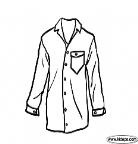 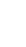 Зонкалӧн да .3. Какая буква пропущена в слове СЬ…Д4. Переведи на коми язык.2 мальчика - _______________________________________________________________6 кошек - _________________________________________________________________5 столов -_________________________________________________________________5. Соотнеси слова в 1 и 2 столбикахНапиши по порядку дни недели по-коми.Четверг, вежалун, воторник, выльлун, субэта, пекнича, середа. Переведи текст на русский язык.Менӧ шуӧны Ваняӧн. Меным ӧкмыс арӧс. Ме велӧдча коймӧд классын. Ме ола Ухтаын. Менам радейтана чача – мач.Промежуточная аттестация по коми языку для 3 класса2 вариантОтветь на вопрос.А) Кыдзи тэнö шуöны? Б) Кымын тэныд арöс?В) Тэ кодi? 2. Замени картинку словом (запишите предложение):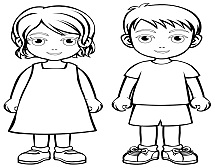 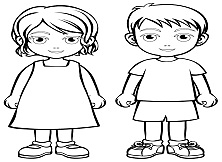 Школа дорын да 3. Какая буква пропущена в слове Г…РД4. Переведи на коми язык.7 девочек - _______________________________________________________________5 мячей - _________________________________________________________________10 стульев - ________________________________________________________________5. Соотнеси слова в 1 и 2 столбиках6. Напиши по порядку дни недели по-коми.Вежалун, воторник, субэта, выльлун пекнича, середа, четверг. 7. Переведи текст на русский язык.Менӧ шуӧны Настукӧн. Меным кӧкъямыс арӧс. Ме велӧдча мӧд классын. Ме ола Печораын. Менам радейтана чача – акань.РассмотреноСогласованоУтвержденона ШМС учителейПротокол № 3  от 02.04.2019заместителем директора по УВР Иевлевой Н.П.приказом по МБОУ «СОШ» с.Ношульот  05.04.2019г. № 70А1)вводный инструктаж для детей об особенностях данной работы3 минуты2)заполнение титульного листа (перед началом выполнения работы, на доске, должен быть оформлен образец заполнения титульного листа); 2-3 минуты3)выполнение работы:а) прочтение заданий про себя (приступать к чтению заданий учащиеся начинают одновременно, по сигналу учителя); 3 минутыб) выполнение заданий. 35-36 минутСпецификация работыСпецификация работы№Проверяемые умения1Умение отвечать на вопросы о себе.2Умение определять лексическое значение слова на коми языке и грамматически заменять рисунок словом.3Умение вставлять пропущенные буквы в слова.4Умение переводить словосочетания с числительными на коми язык.5Умение соотносить слова, словосочетания.6Знание дней недели на коми языке7Умение читать, понимать текст на коми языке, переводить на русский язык.№1 вариант2 вариант1ИмяВозрастДевочка или мальчикИмяВозрастДевочка или мальчик 2дӧрӧмгачнывказонка3134Кык зонкаКвайт каньВит пызанСизм нывкаВит мачДас улӧс51-Б 2-А3-В 4-Д5-Г1-В 2-А3-Б 4-Д5-Г6ВыльлунВоторникСередаЧетвергПекничаСубэтаВежалунВыльлунВоторникСередаЧетвергПекничаСубэтаВежалун 7Меня зовут Ваней. Мне 9 лет. Я учусь в 3 классе. Я живу в Ухте. Моя любимая игрушка - мяч.Меня зовут Настей. Мне 8 лет. Я учусь во 2 классе. Я живу в Печоре. Моя любимая игрушка - кукла.1). ő3). о2). а4). iЧечча водзА) Играю с друзьямиВорса ёртъяскőдБ) Встаю раноВерда каньőсВ) Кормлю кошкуОш, кőин, руч, урГ) Вогőгőрся кадТулыс, гожőм, ар, тőвД) Вőрса пемőсъяс1). о3). ő2). а4). iСынала юрсиА) Играю с друзьямиВорса ёртъяскőдБ) Кормлю кошкуВерда каньőсВ) Расчёсываю волосыТулыс, гожőм, ар, тőвГ) ПаськőмКепысь, дőрőм, гачД)Вогőгőрся кад